Anexa 1									Nr…………/……………ADEVERINȚĂ  Prin prezenta se adevereşte că domnul/doamna .............................. .............................. domiciliat(ă)  în localitatea.............................., str. ........................................... , nr. ........... , bl. .......... , sc. ....... , et. ...... , ap. ...... , judet............................... , este angajat/angajata  cu contract individual de muncă pe durata determinată/nedeterminată, cu normă întreagă / parțială de ……ore/zi, …..ore/lună,  de la data de ...........................în funcţia de .................................................................. cu un salariu lunar brut de..............lei. 
Prezenta s-a eliberat pentru proiectul „Dezvoltarea sistemului de asistenta sociala pentru combaterea saraciei si a excluziunii sociale”, POCU/460/4/6/126924. Reprezentat legalNume prenumeSemnatura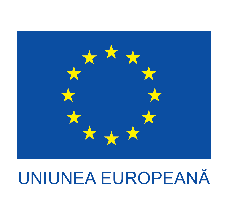 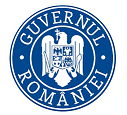 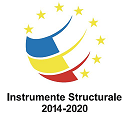 